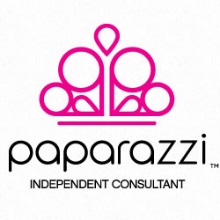 To whom this may concern, 	My name is ________________, I am an independent consultant for Paparazzi Jewelry!  Paparazzi is a brand new, fashion forward jewelry and hair accessory line that is affordable to everyone!  Nothing costs more than $5.00!  The jewelry ranges from bracelets to necklaces that are paired with matching earrings, still for $5, as well as offering kid’s accessories such as clips-ons, bracelets, rings, etc.  I am confident in suggesting that Paparazzi Jewelry would be a great addition to the products/services that you currently offer.  As you are aware because of the business you are in women LOVE to look good and people love to leave feeling great about themselves, and that is what Paparazzi is all about.  Our mission is to assist women in feeling good about themselves at an affordable cost!	I would love the opportunity to touch base with you in regards to this matter.  I am willing to come by and show you a few of the pieces and discuss a couple options there are to making this a part of your company.	If this is something that may not be of interest for your company but you are interested in hosting parties and basket parties for the coworkers, family and friends please do not hesitate to contact me for more information on that as well! I would be more than happy to assist in anyway possible.	Please feel free to check out Paparazzi Jewelry at their online website which I have listed below along with my contact information.  Thanks so much for your time, I look forward to hearing from you.Very Respectfully, 
Name and last nameemailphone number
website